New Jersey Department of Environmental Protection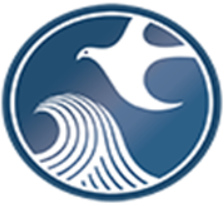 Pesticide Licensing and Registrations, MC 401-04APO Box 420, Trenton, NJ 08625-0420Web page: www.pcpnj.orgAPPLICATION FOR RECIPROCALPESTICIDE APPLICATOR & DEALER LICENSEIMPORTANT INSTRUCTIONS:   1. Complete entire form (both sides, including signature) 2. Please print neatly & clearly      3. Use 1 space for each letter or number 4. Attach a copy of your primary license 5. Include your completed answer sheet for the Reciprocal License Exam   APPLICANT'S NAME AND ID INFORMATIONFIRST NAME                                                              MI      LAST NAME                                                                                                         JR, SR, II etc.                                        Mo.          Day                  Year         LAST 4 NUMBERS                                          E-MAIL ADDRESS                                                                                                       OF SSNAPPLICANT'S NAME AND ID INFORMATIONFIRST NAME                                                              MI      LAST NAME                                                                                                         JR, SR, II etc.                                        Mo.          Day                  Year         LAST 4 NUMBERS                                          E-MAIL ADDRESS                                                                                                       OF SSNAPPLICANT'S NAME AND ID INFORMATIONFIRST NAME                                                              MI      LAST NAME                                                                                                         JR, SR, II etc.                                        Mo.          Day                  Year         LAST 4 NUMBERS                                          E-MAIL ADDRESS                                                                                                       OF SSNAPPLICANT'S NAME AND ID INFORMATIONFIRST NAME                                                              MI      LAST NAME                                                                                                         JR, SR, II etc.                                        Mo.          Day                  Year         LAST 4 NUMBERS                                          E-MAIL ADDRESS                                                                                                       OF SSNAPPLICANT'S MAILING ADDRESSADDRESS LINE 1 (For a business name, apartment complex name, etc.)            ADDRESS LINE 2CITY                                                                                                                                         STATE                ZIP CODE                  COUNTY                                                                                                                                                                                                                                                      APPLICANT'S MAILING ADDRESSADDRESS LINE 1 (For a business name, apartment complex name, etc.)            ADDRESS LINE 2CITY                                                                                                                                         STATE                ZIP CODE                  COUNTY                                                                                                                                                                                                                                                      APPLICANT'S MAILING ADDRESSADDRESS LINE 1 (For a business name, apartment complex name, etc.)            ADDRESS LINE 2CITY                                                                                                                                         STATE                ZIP CODE                  COUNTY                                                                                                                                                                                                                                                      APPLICANT'S MAILING ADDRESSADDRESS LINE 1 (For a business name, apartment complex name, etc.)            ADDRESS LINE 2CITY                                                                                                                                         STATE                ZIP CODE                  COUNTY                                                                                                                                                                                                                                                      TELEPHONE # AND PERSONAL IDENTIFICATION INFORMATION                                            Area Code                         Number                                  M or F         EYE COLOR                                  Feet      Inches           TELEPHONE # AND PERSONAL IDENTIFICATION INFORMATION                                            Area Code                         Number                                  M or F         EYE COLOR                                  Feet      Inches           TELEPHONE # AND PERSONAL IDENTIFICATION INFORMATION                                            Area Code                         Number                                  M or F         EYE COLOR                                  Feet      Inches           TELEPHONE # AND PERSONAL IDENTIFICATION INFORMATION                                            Area Code                         Number                                  M or F         EYE COLOR                                  Feet      Inches           NEW JERSEY CATEGORIES REQUESTEDCheck the box next to the categories reciprocated on your primary license. To determine if the State of New Jersey offers reciprocity with your primary licensing state, please review the “Reciprocity in New Jersey” spreadsheet.NEW JERSEY CATEGORIES REQUESTEDCheck the box next to the categories reciprocated on your primary license. To determine if the State of New Jersey offers reciprocity with your primary licensing state, please review the “Reciprocity in New Jersey” spreadsheet.NEW JERSEY CATEGORIES REQUESTEDCheck the box next to the categories reciprocated on your primary license. To determine if the State of New Jersey offers reciprocity with your primary licensing state, please review the “Reciprocity in New Jersey” spreadsheet.NEW JERSEY CATEGORIES REQUESTEDCheck the box next to the categories reciprocated on your primary license. To determine if the State of New Jersey offers reciprocity with your primary licensing state, please review the “Reciprocity in New Jersey” spreadsheet.PRIMARY LICENSE INFORMATIONPRIMARY CERTIFICATION STATE: _______________________________________RECIPROCAL LICENSES OBATINED IN OTHER STATES WILL NOT BE ACCEPTEDARE YOU APPLYING FOR RECERTICATION?     YES      NOARE YOU APPLYING TO ADD CATEGORIES TO YOUR NJ LICENSE THROUGH RECIPROCITY?     YES      NO PRIMARY LICENSE INFORMATIONPRIMARY CERTIFICATION STATE: _______________________________________RECIPROCAL LICENSES OBATINED IN OTHER STATES WILL NOT BE ACCEPTEDARE YOU APPLYING FOR RECERTICATION?     YES      NOARE YOU APPLYING TO ADD CATEGORIES TO YOUR NJ LICENSE THROUGH RECIPROCITY?     YES      NO PRIMARY LICENSE INFORMATIONPRIMARY CERTIFICATION STATE: _______________________________________RECIPROCAL LICENSES OBATINED IN OTHER STATES WILL NOT BE ACCEPTEDARE YOU APPLYING FOR RECERTICATION?     YES      NOARE YOU APPLYING TO ADD CATEGORIES TO YOUR NJ LICENSE THROUGH RECIPROCITY?     YES      NO PRIMARY LICENSE INFORMATIONPRIMARY CERTIFICATION STATE: _______________________________________RECIPROCAL LICENSES OBATINED IN OTHER STATES WILL NOT BE ACCEPTEDARE YOU APPLYING FOR RECERTICATION?     YES      NOARE YOU APPLYING TO ADD CATEGORIES TO YOUR NJ LICENSE THROUGH RECIPROCITY?     YES      NO EMPLOYER NAME AND TELEPHONE NUMBERIF YOUR EMPLOYER IS A LICENSED NJ PESTICIDE APPLICATOR BUSINESS OR PESTICIDE DEALER BUSINESS, PLEASE FILL IN THE                IN ALL CASES, PROVIDE ALL OF THE FOLLOWING INFORMATIONEMPLOYER NAME OR BUSINESS NAME (pesticide use-related only) IF NO CURRENT EMPLOYER OR BUSINESS, FILL IN ‘NONE’.                                                                     Area Code                        Number                           EMPLOYER NAME AND TELEPHONE NUMBERIF YOUR EMPLOYER IS A LICENSED NJ PESTICIDE APPLICATOR BUSINESS OR PESTICIDE DEALER BUSINESS, PLEASE FILL IN THE                IN ALL CASES, PROVIDE ALL OF THE FOLLOWING INFORMATIONEMPLOYER NAME OR BUSINESS NAME (pesticide use-related only) IF NO CURRENT EMPLOYER OR BUSINESS, FILL IN ‘NONE’.                                                                     Area Code                        Number                           EMPLOYER NAME AND TELEPHONE NUMBERIF YOUR EMPLOYER IS A LICENSED NJ PESTICIDE APPLICATOR BUSINESS OR PESTICIDE DEALER BUSINESS, PLEASE FILL IN THE                IN ALL CASES, PROVIDE ALL OF THE FOLLOWING INFORMATIONEMPLOYER NAME OR BUSINESS NAME (pesticide use-related only) IF NO CURRENT EMPLOYER OR BUSINESS, FILL IN ‘NONE’.                                                                     Area Code                        Number                           EMPLOYER NAME AND TELEPHONE NUMBERIF YOUR EMPLOYER IS A LICENSED NJ PESTICIDE APPLICATOR BUSINESS OR PESTICIDE DEALER BUSINESS, PLEASE FILL IN THE                IN ALL CASES, PROVIDE ALL OF THE FOLLOWING INFORMATIONEMPLOYER NAME OR BUSINESS NAME (pesticide use-related only) IF NO CURRENT EMPLOYER OR BUSINESS, FILL IN ‘NONE’.                                                                     Area Code                        Number                           EMPLOYER OR BUSINESS MAIL ADDRESSIF NO CURRENT EMPLOYER OR BUSINESS, FILL IN HOME MAIL ADDRESS  STREET OR BOX #        CITY                                                                                                                         STATE             ZIP CODE            COUNTY   EMPLOYER OR BUSINESS MAIL ADDRESSIF NO CURRENT EMPLOYER OR BUSINESS, FILL IN HOME MAIL ADDRESS  STREET OR BOX #        CITY                                                                                                                         STATE             ZIP CODE            COUNTY   EMPLOYER OR BUSINESS MAIL ADDRESSIF NO CURRENT EMPLOYER OR BUSINESS, FILL IN HOME MAIL ADDRESS  STREET OR BOX #        CITY                                                                                                                         STATE             ZIP CODE            COUNTY   EMPLOYER OR BUSINESS MAIL ADDRESSIF NO CURRENT EMPLOYER OR BUSINESS, FILL IN HOME MAIL ADDRESS  STREET OR BOX #        CITY                                                                                                                         STATE             ZIP CODE            COUNTY   EMPLOYER OR BUSINESS PHYSICAL ADDRESSIF NO CURRENT EMPLOYER OR BUSINESS, FILL IN HOME PHYSICAL ADDRESS   STREET         CITY                                                                                                                         STATE            ZIP CODE             COUNTY EMPLOYER OR BUSINESS PHYSICAL ADDRESSIF NO CURRENT EMPLOYER OR BUSINESS, FILL IN HOME PHYSICAL ADDRESS   STREET         CITY                                                                                                                         STATE            ZIP CODE             COUNTY EMPLOYER OR BUSINESS PHYSICAL ADDRESSIF NO CURRENT EMPLOYER OR BUSINESS, FILL IN HOME PHYSICAL ADDRESS   STREET         CITY                                                                                                                         STATE            ZIP CODE             COUNTY EMPLOYER OR BUSINESS PHYSICAL ADDRESSIF NO CURRENT EMPLOYER OR BUSINESS, FILL IN HOME PHYSICAL ADDRESS   STREET         CITY                                                                                                                         STATE            ZIP CODE             COUNTY SIGNATURE BOX    SIGNATURE OF APPLICANT                                                                           _______________________________________________________________APPLICATION FORM WILL BE REJECTED WITHOUT THIS SIGNATURE!! NOTE: Providing false or misleading information on this form will result in denial or revocation of your certification and licensingSIGNATURE BOX    SIGNATURE OF APPLICANT                                                                           _______________________________________________________________APPLICATION FORM WILL BE REJECTED WITHOUT THIS SIGNATURE!! NOTE: Providing false or misleading information on this form will result in denial or revocation of your certification and licensingSIGNATURE BOX    SIGNATURE OF APPLICANT                                                                           _______________________________________________________________APPLICATION FORM WILL BE REJECTED WITHOUT THIS SIGNATURE!! NOTE: Providing false or misleading information on this form will result in denial or revocation of your certification and licensingSIGNATURE BOX    SIGNATURE OF APPLICANT                                                                           _______________________________________________________________APPLICATION FORM WILL BE REJECTED WITHOUT THIS SIGNATURE!! NOTE: Providing false or misleading information on this form will result in denial or revocation of your certification and licensingCOUNTY CODES COUNTY CODES COUNTY CODES COUNTY CODES 01 - Atlantic County       02 - Bergen County          03 - Burlington County  04 - Camden County   05 - Cape May County  06 - Cumberland County 07 - Essex County   08 - Gloucester County  09 - Hudson County    10 - Hunterdon County   11 - Mercer County    12 - Middlesex County   13 - Monmouth County   14 - Morris County    15 - Ocean County  16 - Passaic County  17 - Salem County  18 - Somerset County  19 - Sussex County 20 - Union County  21 - Warren County            22 – Out of State